“New Year’s Brunch 2016”_7° Festival Internazionale della Scultura Contemporanea” - Polo Museale Santo Spirito  - Lanciano (CH)Domenica 24 gennaio 2016, presso il Polo Museale Santo Spirito di Lanciano (CH), avrà luogo “New Year’s Brunch 2016_7° Festival Internazionale della Scultura Contemporanea”. Il Festival, organizzato da Sculpture Network - istituzione no profit con sede in Germania per la promozione e il supporto della Scultura Contemporanea - , ha lo scopo di celebrare la scultura in tutto il mondo. Il tema della settima edizione è : “La natura come materiale per la scultura”. New Year’s Brunch inaugurerà alle ore 17:30 contemporaneamente in 58 location di 18 Paesi europei, collegati attraverso una rete internazionale virtuale: tutti i partecipanti potranno condividere le proprie impressioni e vivere gli eventi locali direttamente sul PhotoWall della manifestazione e sui social- Facebook, Twitter e Instagram - tramite gli hashtag #newyearsbrunch16 e #natureforsculpture.Il Polo Museale di Lanciano ospiterà 60 scultori provenienti da differenti regioni italiane e dall’estero. L’evento, coordinato dallo scultore Giuseppe Colangelo, a cura di Tonino di Bosica, Elena La Morgia, Antonella Scampoli e Angela Troilo, è patrocinato dal Comune di Lanciano, Assessorato alla Cultura e alla Pubblica Istruzione e dal Museo Tattile Statale Omero (AN). Uno spazio della mostra sarà dedicato agli allievi dei Licei Artistici e delle Accademie delle Belle Arti.Artisti Partecipanti: Ettore Altieri, Nicola Antonelli, Alessandro Antonucci, Dario Battistoni, Domenico Bindi, Isabella Buccoliero, Sestilio Burattini, Emanuela Camacci, Carmine D’Angelo, Lia Cavo, Franco Chiarello, Cristina Ciaccia, Andrea Ciampini, Giuseppe Colangelo, Miriam Console, Mario Costantini, Benito D’Alessandro, Liu Dangyong, Antonio De Marini, Pietro De Scisciolo, Anna Sonia Del Ciotto, Petronio Del Ponte, Antonio Di Campli, Riccardo Di Ienno, Fabio Di Lizio, Bruno Di Pietro, Marino Di Prospero, Stefano Faccini, Filippo Ferri, Claudio Gaspari, Valentino Giampaoli, Daniela Giglio, Ivan Ianucci, Franca Ietto, Oriana Imperi, Edoardo Lalli, Vanni Macchiagodena, Gabi Minedi, Luca Nino, Meletios Meletiou, Mauro Antonio Mezzina, Claudio Michetti, Alessandra Minerva, Diego Sandro Mostacci, Matthias Omahen, Francesco Paglialunga, Vito Pancella, Simona Rapino, Maurizio Righetti, Marco Rodomonti, Antonello Santilli, Antonio Sorace, Lorenzo Scutti, Paolo Spoltore, Felice Tagliaferri, Genti Tavanxhiu, Solmaz Vilikachi, Debora Vinciguerra, Yongxu Wang, Walter Zuccarini.New Year’s Brunch 2016
7th International Celebration of Contemporary Sculpture 2016
Polo Museale Santo Spirito - via Santo Spirito 77 - 66034 Lanciano (Chieti)Inaugurazione: 24 gennaio 2016 ore 17:30
Dal 24 gennaio al 7 febbraio 2016
Orari: dal lunedì al venerdì: 9:00- 13:00 - martedì e giovedì 15:00-18:00 - sabato e domenica 16:00-18:00Per informazioni: tel  0872-700578 cell 3389792546 
e-mail lanciano@flicfestival.it  colangelo_giuseppe@yahoo.it 
www.sculpture-network.org  www.flicfestival.it www.youtube.com/watch?v=HJee2x05-fo
Evento Facebook  https://www.facebook.com/events/450048191850389/ PRESS OFFICE
ComunicaDesidera  
Roberta Melasecca Architect/Editor/Pr
www.comunicadesidera.com
info@comunicadesidera.com  349.4945612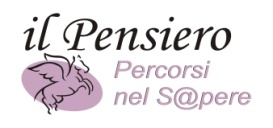 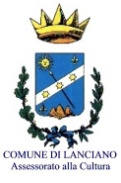 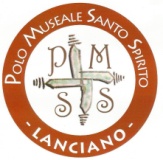 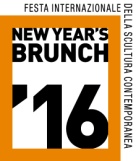 